от «17» 04 2019 г.		                                                                                                            № 515О внесении изменений в муниципальнуюцелевую программу МО «Город Мирный»«Капитальный ремонт общего имущества многоквартирных домов на 2018-2022 годы», утвержденную Постановлением городской Администрации от 28.02.2018 № 189В соответствии с решением городского Совета от 21.02.2019 № IV-18-1 «О внесении изменений и дополнений в решение городского Совета от 13.12.2018 № IV-15-2 «О бюджете муниципального образования «Город Мирный» на 2019 год и на плановый период 2020 и 2021 годов», городская Администрация постановляет:Внести в муниципальную целевую программу МО «Город Мирный» «Капитальный ремонт общего имущества многоквартирных домов на 2018-2022 годы» (далее – Программа), утвержденную Постановлением городской Администрации от 28.02.2018 № 189, следующие изменения: В паспорте Программы строку «Объем и источники финансирования программы» изложить в следующей редакции:В разделе «Ресурсное обеспечение программы» таблицу изложить в следующей редакции:«Систему программных мероприятий муниципальной целевой программы МО «Город Мирный» «Капитальный ремонт общего имущества многоквартирных домов  на 2018-2022 годы» изложить в редакции согласно приложению к настоящему Постановлению. Опубликовать настоящее Постановление в порядке, предусмотренном Уставом МО «Город Мирный».Контроль исполнения настоящего Постановления возложить на 1-го Заместителя Главы Администрации по ЖКХ, имущественным и земельным отношениям С.Ю. Медведь.Глава города 			 	                                                                                   К.Н. АнтоновАДМИНИСТРАЦИЯМУНИЦИПАЛЬНОГО ОБРАЗОВАНИЯ«Город Мирный»МИРНИНСКОГО РАЙОНАПОСТАНОВЛЕНИЕ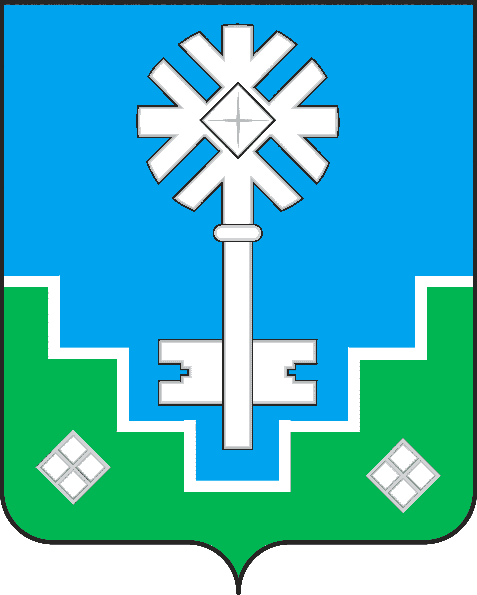 МИИРИНЭЙ ОРОЙУОНУН«Мииринэйкуорат»МУНИЦИПАЛЬНАЙ ТЭРИЛЛИИДЬАhАЛТАТАУУРААХОбъем и источники финансирования программыОбщий объем расходов на реализацию программы составляет:Всего: 194 004 690,51  руб.в том числе:Средства Фонда Капитального ремонта  РС (Я) – 78 149 869,98 руб.Бюджет МО «Мирнинский район» - 40 545 322,00 руб.Бюджет МО «Город Мирный» - 60 309 498,53 руб.Иные источники – 15 000 000,00 руб.ВсегоГосударствен-ный бюджет РС(Я)Бюджет МО «Мирнинский район»Бюджет МО «Город Мирный»Иные источники2018-2022 годы194 004 690,5178 149 869,9840 545 322,0060 309 498,5315 000 000,002018125 843 662,9878 149 869,9825 545 322,0022 148 471,000,00201952 208 448,000,0015 000 000,0022 208 448,0015 000 000,0020203 023 000,000,000,003 023 000,000,0020213 243 397,000,000,003 243 397,000,0020229 686 182,530,000,009 686 182,530,00Приложение Приложение Приложение Приложение Приложение Приложение Приложение Приложение к Постановлению городской Администрациик Постановлению городской Администрациик Постановлению городской Администрациик Постановлению городской Администрациик Постановлению городской Администрациик Постановлению городской Администрациик Постановлению городской Администрациик Постановлению городской Администрацииот "17" 04 2019г. № 515от "17" 04 2019г. № 515от "17" 04 2019г. № 515от "17" 04 2019г. № 515от "17" 04 2019г. № 515от "17" 04 2019г. № 515от "17" 04 2019г. № 515от "17" 04 2019г. № 515Система программных мероприятий муниципальной целевой программы МО "Город Мирный"Система программных мероприятий муниципальной целевой программы МО "Город Мирный"Система программных мероприятий муниципальной целевой программы МО "Город Мирный"Система программных мероприятий муниципальной целевой программы МО "Город Мирный"Система программных мероприятий муниципальной целевой программы МО "Город Мирный"Система программных мероприятий муниципальной целевой программы МО "Город Мирный"Система программных мероприятий муниципальной целевой программы МО "Город Мирный"Система программных мероприятий муниципальной целевой программы МО "Город Мирный""Капитальный ремонт общего имущества многоквартирных домов" на 2018-2022 годы"Капитальный ремонт общего имущества многоквартирных домов" на 2018-2022 годы"Капитальный ремонт общего имущества многоквартирных домов" на 2018-2022 годы"Капитальный ремонт общего имущества многоквартирных домов" на 2018-2022 годы"Капитальный ремонт общего имущества многоквартирных домов" на 2018-2022 годы"Капитальный ремонт общего имущества многоквартирных домов" на 2018-2022 годы"Капитальный ремонт общего имущества многоквартирных домов" на 2018-2022 годы"Капитальный ремонт общего имущества многоквартирных домов" на 2018-2022 годыПЕРЕЧЕНЬ ПРОГРАММНЫХ МЕРОПРИЯТИЙ ПЕРЕЧЕНЬ ПРОГРАММНЫХ МЕРОПРИЯТИЙ ПЕРЕЧЕНЬ ПРОГРАММНЫХ МЕРОПРИЯТИЙ ПЕРЕЧЕНЬ ПРОГРАММНЫХ МЕРОПРИЯТИЙ ПЕРЕЧЕНЬ ПРОГРАММНЫХ МЕРОПРИЯТИЙ ПЕРЕЧЕНЬ ПРОГРАММНЫХ МЕРОПРИЯТИЙ ПЕРЕЧЕНЬ ПРОГРАММНЫХ МЕРОПРИЯТИЙ ПЕРЕЧЕНЬ ПРОГРАММНЫХ МЕРОПРИЯТИЙ руб.руб.руб.руб.руб.руб.руб.руб.Номер проектаНаименование проекта (раздел, объект, мероприятие)Всего финансовых средствГосударственный бюджет Республики Саха (Якутия)Бюджет МО "Мирнинский район"Бюджет МО "Город Мирный"Иные источникиИсполнителиНомер проектаНаименование проекта (раздел, объект, мероприятие)Всего финансовых средствГосударственный бюджет Республики Саха (Якутия)Бюджет МО "Мирнинский район"Бюджет МО "Город Мирный"Иные источникиИсполнителиНомер проектаНаименование проекта (раздел, объект, мероприятие)Всего финансовых средствГосударственный бюджет Республики Саха (Якутия)Бюджет МО "Мирнинский район"Бюджет МО "Город Мирный"Иные источникиИсполнители12345678ВСЕГО 194 004 690,5178 149 869,9840 545 322,0060 309 498,5315 000 000,002018125 843 662,9878 149 869,9825 545 322,0022 148 471,000,00201952 208 448,000,0015 000 000,0022 208 448,0015 000 000,000,0020203 023 000,000,000,003 023 000,000,0020213 243 397,000,000,003 243 397,000,0020229 686 182,530,000,009 686 182,530,001.Улучшение эксплуатационных характеристик общего имущества в многоквартирных  домах59 421 372,587 366 435,5820 023 884,0017 031 053,0015 000 000,00201813 744 392,587 366 435,585 023 884,001 354 073,000,00201945 676 980,000,0015 000 000,0015 676 980,0015 000 000,0020200,000,000,000,000,0020210,000,000,000,000,0020220,000,000,000,000,001.1.Ремонт фундамента, цокольных балок и перекрытий, утепление цокольного перекрытия1 931 542,351 931 542,350,000,000,00Фонд КР РС (Я), МКУ УЖКХ" МО "Город Мирный"20181 931 542,351 931 542,3520190,000,0020200,000,0020210,000,0020220,000,001.2.Капитальный ремонт фасадов МКД15 000 000,000,0015 000 000,0015 000 000,0015 000 000,00Фонд КР РС (Я), МКУ УЖКХ" МО "Город Мирный", АК АЛРОСА (ПАО)20180,000,00201945 000 000,000,0015 000 000,0015 000 000,0015 000 000,0020200,000,0020210,000,0020220,000,001.3.Ремонт крыши4 962 119,204 962 119,200,000,000,00Фонд КР РС (Я), МКУ УЖКХ" МО "Город Мирный"20184 962 119,204 962 119,2020190,000,0020200,000,0020210,000,0020220,000,001.4.Ремонт балконов, лоджий, входных крылец с установкой пандусов, ремонт козырьков входных крылец,472 774,03472 774,030,000,000,00Фонд КР РС (Я), МКУ УЖКХ" МО "Город Мирный"2018472 774,03472 774,0320190,000,0020200,000,0020210,000,0020220,000,001.5.Ремонт водоотводящих устройств0,000,000,000,000,00Фонд КР РС (Я), МКУ УЖКХ" МО "Город Мирный"20180,000,0020190,000,0020200,000,0020210,000,0020220,000,001.6.Ремонт подъездов7 054 937,000,005 023 884,002 031 053,000,00Фонд КР РС (Я), МКУ УЖКХ" МО "Город Мирный"20186 377 957,000,005 023 884,001 354 073,002019676 980,00676 980,0020200,0020210,0020220,002.Использование эффективных технических решений при проведении капитального ремонта общего имущества многоквартирных домов87 727 838,4070 783 434,400,0016 944 404,000,00201882 146 370,4070 783 434,400,0011 362 936,000,0020195 581 468,000,000,005 581 468,000,0020200,000,000,000,000,0020210,000,000,000,000,0020220,000,000,000,000,002.1.Капитальный ремонт систем теплоснабжения27 179 277,7027 179 277,700,000,000,00Фонд КР РС (Я), МКУ УЖКХ" МО "Город Мирный"201827 179 277,7027 179 277,7020190,000,0020200,0020210,0020220,002.2.Капитальный ремонт систем холодного и горячего водоснабжения10 013 683,5110 013 683,510,000,000,00Фонд КР РС (Я), МКУ УЖКХ" МО "Город Мирный"201810 013 683,5110 013 683,5120190,000,0020200,0020210,0020220,002.3.Капитальный ремонт систем электроснабжения2 692 842,382 692 842,380,000,000,00Фонд КР РС (Я), МКУ УЖКХ" МО "Город Мирный"20182 692 842,382 692 842,3820190,000,0020200,000,0020210,000,0020220,000,002.4.Капитальный ремонт систем водоотведения10 257 630,8110 257 630,810,000,000,00Фонд КР РС (Я), МКУ УЖКХ" МО "Город Мирный"201810 257 630,8110 257 630,8120190,000,0020200,000,0020210,000,0020220,000,002.5. Ремонт или замена лифтового оборудования, ремонт лифтовых шахт37 384 404,0020 640 000,000,0016 744 404,000,00Фонд КР РС (Я), МКУ УЖКХ" МО "Город Мирный"201831 802 936,0020 640 000,0011 162 936,0020195 581 468,000,005 581 468,0020200,0020210,0020220,002.6. Техническое обследование лифтовых шахт и креплений лифтового оборудования200 000,000,000,00200 000,000,00МКУ УЖКХ" МО "Город Мирный"2018200 000,00200 000,0020190,0020200,0020210,0020220,003. Улучшение эксплуатационных характеристик МКД с обеспечением сохранности строительных конструктивов (мерзлотный надзор)12 609 752,530,000,0012 609 752,530,0020183 297 796,000,000,003 297 796,000,0020190,000,000,000,000,0020202 000 000,000,000,002 000 000,000,0020212 000 000,000,000,002 000 000,000,0020225 311 956,530,000,005 311 956,530,003.1.Замеры грунтов6 692 950,000,000,006 692 950,000,00МКУ УЖКХ" МО "Город Мирный"20181 649 900,001 649 900,0020190,000,0020201 000 000,001 000 000,0020211 000 000,001 000 000,0020223 043 050,003 043 050,003.2.Мероприятия, направленные на восстановление грунтов оснований (ТС, СПМГ, георадиолокация)5 916 802,530,000,005 916 802,530,00МКУ УЖКХ" МО "Город Мирный"20181 647 896,001 647 896,0020190,000,0020201 000 000,001 000 000,0020211 000 000,001 000 000,0020222 268 906,532 268 906,534.Аварийно-восстановительные работы30 611 041,000,0018 677 598,0011 933 443,000,00МКУ УЖКХ" МО "Город Мирный"201824 651 404,0018 677 598,005 973 806,002019950 000,00950 000,002020500 000,00500 000,002021700 000,00700 000,0020223 809 637,003 809 637,005.Выполнение ПИР1 790 846,000,000,001 790 846,000,00МКУ УЖКХ" МО "Город Мирный"2018159 860,00159 860,0020190,000,002020523 000,00523 000,002021543 397,00543 397,002022564 589,00564 589,006.Устройство подъездной платформы1 843 840,000,001 843 840,000,000,00МКУ УЖКХ" МО "Город Мирный"20181 843 840,001 843 840,000,0020190,000,0020200,000,0020210,000,0020220,000,00исп. Салихова А.С.